2016下半期「グローバルモニタリングレポート」❏ 基本情報*ローディング速度の確認方法http://www.bandwidthplace.com/ にアクセス。StartをクリックしてDownloadし、Upload速度を測定。*解像度の確認方法PCの場合デスクトップ画面でマウスの右クリック>画面の解像度コントロールパネル＞デスクトップのカスタマイズ＞画面の解像度の調整確認ができない場合はモニターのサイズを記入してください。タブレット、スマートフォンの場合は機種名を記入してください。❏ ホームページの機能部分のモニタリング(範囲：全体メニュー) ⋅海外居住の訪問者たちがソウル市外国語ホームページの各メニュー及びリンクを閲覧するのに不便がないか確認する事項です。❏ 翻訳エラーモニタリング(範囲： ソウル紹介 > ソウル通信 > ソウル市総合ニュース) ⋅ソウル市外国語ホームページの訪問者たちがソウルのニュースをよりよく理解できるように、ソウル市総合ニュースにアップロードされた2016年6月-11月の記事の中で、誤字脱字及び理解できない部分を探し、より良い表現を提案してください。スペースが足りない場合は次ページに作成しても良いです。 ❏ ホームページ構成に関するアイディアの提案 ⋅ ホームページを訪問する外国人の視点で、ソウル市外国語ホームページに追加して紹介されたらいいなと思う内容やデザイン及びコンテンツ配置について良いアイディアがあったら提示してください。❏ホームページのコンテンツ広報の内訳 ⋅ 自分のＳＮＳを通してソウル市外国語ホームページのコンテンツの広報をお願いします。氏名酒井英理子言語日本語(JAPANESE)居住国日本居住都市 NAGOYA使用機器 ᷧ携帯電話、ᷧタブレットpc 、ᷧパソコン、ᷧその他(スマートフォン)ᷧ携帯電話、ᷧタブレットpc 、ᷧパソコン、ᷧその他(スマートフォン)ᷧ携帯電話、ᷧタブレットpc 、ᷧパソコン、ᷧその他(スマートフォン)ブラウザᷧExplorer7~11、ᷧChrome、ᷧSafari、ᷧOpera、ᷧFirefox、ᷧその他( )ᷧExplorer7~11、ᷧChrome、ᷧSafari、ᷧOpera、ᷧFirefox、ᷧその他( )ᷧExplorer7~11、ᷧChrome、ᷧSafari、ᷧOpera、ᷧFirefox、ᷧその他( )LANケーブルᷧ無線、ᷧ有線ᷧ無線、ᷧ有線ᷧ無線、ᷧ有線*ローディング速度パソコン：58.39パソコン：58.39パソコン：58.39*解像度 パソコン：1920×1080パソコン：1920×1080パソコン：1920×1080ホームページアクセス 満足度ᷧ1点、ᷧ2点、ᷧ3点、ᷧ4点、ᷧ5点ᷧ1点、ᷧ2点、ᷧ3点、ᷧ4点、ᷧ5点ᷧ1点、ᷧ2点、ᷧ3点、ᷧ4点、ᷧ5点1. 外部サイトへのリンクエラーのモニタリング特に見当たりませんでした。2. 情報の正確性の確認特に見当たりませんでした。3. 画面が歪曲せずに正常に表出されるか。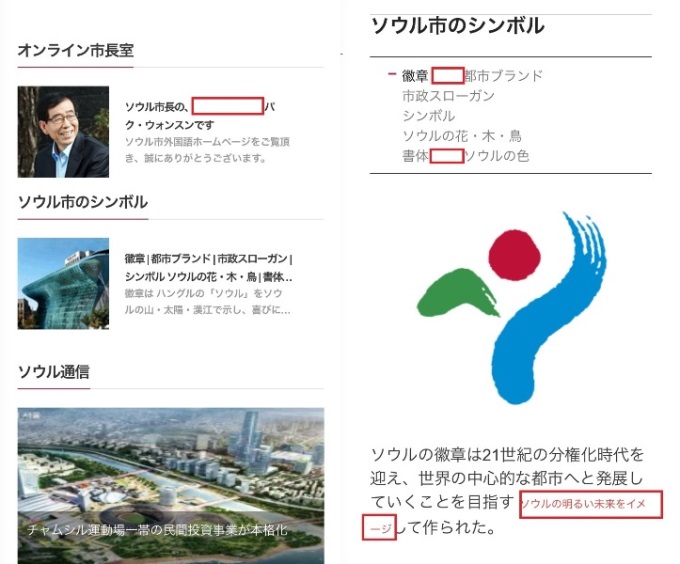 　スマートフォンから見た際に、赤く囲ったような空白や文字装飾の際にフォント差が生じていました。4. イメージの表示可否及びその他のエラー特に見当たりませんでした。1. 6月　ソウル市総合ニュース記事翻訳モニタリング1. 6月　ソウル市総合ニュース記事翻訳モニタリング1. 6月　ソウル市総合ニュース記事翻訳モニタリング記事のURL原文の間違い部分提案http://japanese.seoul.go.kr/%E3%80%8C%E3%82%BD%E3%82%A6%E3%83%AB%E5%B8%82%E9%9B%87%E7%94%A8%E3%82%B5%E3%83%86%E3%83%A9%E3%82%A4%E3%83%88%E3%80%8D%EF%BC%91%E5%8F%B7%E5%BA%97%E3%80%81%E3%83%9B%E3%83%B3%E3%83%87%EF%BC%88%E5%BC%98/?cp=10&cat=29ホンデイック駅周辺にオープンしました。弘大入口駅周辺にオープンしました。
→誤りではないのですが地下鉄駅は漢字表記の方が浸透しており、親切かもしれませんhttp://japanese.seoul.go.kr/100%E4%BA%BA-%E3%81%AE%E3%80%8C%E3%82%A2%E3%83%AB%E3%83%90%E3%82%A4%E3%83%88%E9%9D%92%E5%B9%B4%E3%81%AE%E6%A8%A9%E5%88%A9%E4%BF%9D%E8%AD%B7%E8%A6%81%E5%93%A1%E3%80%8D%E9%81%B8%E6%8A%9C/?cp=10&cat=29人生初の仕事であるアルバイトの現場で不合理な処遇を受けている人生ではじめてする仕事であるアルバイトで理不尽な処遇を受けているhttp://japanese.seoul.go.kr/%E3%82%BB%E3%82%B8%E3%83%A7%E3%83%B3%E3%83%87%E3%83%AD%E4%B8%96%E5%AE%97%E5%A4%A7%E8%B7%AF%E3%80%81%E5%A4%AA%E6%A5%B5%E6%97%97%E3%81%AE%E9%80%9A%E3%82%8A%E3%81%AB%E5%A4%89%E8%BA%AB%E3%81%99%E3%82%8B/?cp=10&cat=29露天カフェ露店カフェhttp://japanese.seoul.go.kr/%E3%82%BD%E3%82%A6%E3%83%AB%E5%B8%82%E3%80%81%E4%B8%AD%E5%A3%AE%E5%B9%B4%E5%B1%A4%E3%81%AE%E3%81%9F%E3%82%81%E3%81%AE%E3%80%8C50%E7%B7%8F%E5%90%88%E6%94%AF%E6%8F%B4%E6%94%BF%E7%AD%96%E3%80%8D/?cp=10&cat=29①中壮年層
②個人の成就はもちろん①中高年層
②個人の就職はもちろんhttp://japanese.seoul.go.kr/%E3%82%BD%E3%82%A6%E3%83%AB%E9%A7%85%E9%AB%98%E6%9E%B6%E3%80%9C%E3%83%8A%E3%83%A0%E3%82%B5%E3%83%B3%EF%BC%88%E5%8D%97%E5%B1%B1%EF%BC%89%E5%85%AC%E5%9C%92%E3%82%92%E3%81%A4%E3%81%AA%E3%81%90%E6%AD%A9/?cp=9&cat=29隣接する建物に造成される様々な便宜施設で休息と余暇を楽しみ、周辺の名所により簡単に移動できるようになるだけに、近隣地域の商圏の活性化にも大きく貢献するものと期待している。市はソウルスクエアなど残りの3つの建物とも連結通路を設置するために現在協議中である隣接する建物に入居予定である、飲食やエンターテインメントをはじめとする様々な施設でやすらぐ時間を楽しみ、かつ、周囲にある観光名所へより楽に移動することができるだけに、近隣エリアの商業活性化にも大きく貢献するものと期待されている。市は～～～連結通路を設置できるよう現在協議中であるhttp://japanese.seoul.go.kr/%E9%9F%93%E6%B5%81%E3%82%B9%E3%82%BF%E3%83%BC%E3%81%AE%E6%9C%80%E6%96%B0%E3%81%AE%E3%83%A1%E3%82%A4%E3%82%AF%E3%82%A2%E3%83%83%E3%83%97%E6%B3%95%E3%82%92%E7%BF%92%E3%81%84%E3%81%AB%E3%82%BD%E3%82%A6/?cp=9&cat=29専門メイクアップアーティストが教えてくれて、観光客が直接セルフメイクアップに挑戦するプロのメイクアップアーティストの指導を受け、参加者自らがセルフメイクアップにチャレンジするhttp://japanese.seoul.go.kr/%E3%82%BD%E3%82%A6%E3%83%AB%E5%B8%82%E3%80%81%E4%BD%8E%E6%89%80%E5%BE%97%E5%B1%A4%E3%81%AE%E5%A5%B3%E6%80%A7%E9%9D%92%E5%B0%91%E5%B9%B4%E3%81%AB%E7%94%9F%E7%90%86%E7%94%A8%E5%93%81%E3%82%92%E6%94%AF/?cp=9&cat=29ハプジョン駅合井駅http://japanese.seoul.go.kr/%E5%B8%82%E6%B0%91%E3%81%9F%E3%81%A1%E3%81%A8%E5%85%B1%E3%81%AB%E3%81%99%E3%82%8B%E3%80%8C%E3%82%BD%E3%82%A6%E3%83%AB365%E3%83%95%E3%82%A1%E3%83%83%E3%82%B7%E3%83%A7%E3%83%B3%E3%82%B7%E3%83%A7/?cp=9&cat=29①自分だけの個性で活躍している新人デザイナーたちの衣装
②（東大門）で進行されるだけに、自分の個性を最も上手く表現した服装を着てきた市民を現場でモデルとして選抜し、ランウェイの舞台上で自分のファッション感覚を発揮できるチャンスをプレゼントする①オリジナルの個性を活かして活躍している新人デザイナーたちの衣装
②(東大門)で進行されるだけに、個性的な服装で自らをうまく表現した一般市民をその場でモデルとして選抜し、ランウェイの舞台で自らのファッションアピールをすることができるチャンスを提供するhttp://japanese.seoul.go.kr/%E3%82%B9%E3%83%9E%E3%83%9B%E6%97%8F%E3%81%AE%E3%81%9F%E3%82%81%E3%81%AE%E6%96%B0%E3%81%9F%E3%81%AA%E4%BA%A4%E9%80%9A%E6%A8%99%E8%AD%98%E3%81%8C%E7%99%BB%E5%A0%B4/?cp=9&cat=29①歩行中のスマートフォンの使用
②ホンイック大学前をはじめ、市庁前、延世大学前、カンナム駅、チャムシル駅①歩行中のスマートフォン(いわゆる「歩きスマホ」)の使用
②弘益大学前をはじめ、市庁前、延世大学前、江南駅、蚕室駅http://japanese.seoul.go.kr/%E9%9A%A0%E3%82%8C%E3%81%9F%E3%82%BD%E3%82%A6%E3%83%AB%E3%82%B9%E3%83%88%E3%83%BC%E3%83%AA%E3%83%BC%E3%81%8C%E3%81%82%E3%82%8B%E3%80%8C%E3%82%BD%E3%82%A6%E3%83%AB%E9%A7%85%E5%BE%92%E6%AD%A9%E3%83%84/?cp=9&cat=29①ソウル駅周辺地域に詰まった
②公式的に運営する
③毎週4回ずつ進行すると明かした①ソウル駅周辺エリアに残存する
②公式運営をスタートした
③週に4回ずつ実施すると明らかにした。http://japanese.seoul.go.kr/%E3%83%8F%E3%83%B3%E3%82%AC%E3%83%B3%EF%BC%88%E6%BC%A2%E6%B1%9F%EF%BC%89%E9%87%8E%E5%A4%96%E3%83%97%E3%83%BC%E3%83%AB624%E3%82%AA%E3%83%BC%E3%83%97%E3%83%B3/?cp=9&cat=29①水深0.3〜1.2Mの 水が 流れる
②都心の真ん中で①水深0.3〜1.2Mの水が流れる
→余分なスペース削除
②都市の真ん中でhttp://japanese.seoul.go.kr/i%E2%80%A2seoul%E2%80%A2u-%E3%83%95%E3%83%AC%E3%83%B3%E3%82%BA%EF%BC%91%E6%9C%9F%E5%8B%9F%E9%9B%86/?cp=8&cat=29ソウルブランドを愛する誰かソウルブランドを愛する方http://japanese.seoul.go.kr/%E3%82%BD%E3%82%A6%E3%83%AB%E5%B8%82%E3%80%81%E9%81%93%E8%B7%AF%E5%AE%89%E5%85%A8%E3%81%AE%E3%81%9F%E3%82%81%E3%81%AB%E8%80%81%E6%9C%BD%E5%8C%96%E3%81%97%E3%81%9F%E4%B8%8B%E6%B0%B4%E7%AE%A1%E8%B7%AF/?cp=8&cat=29①現在まで進行された
②さらに国内外の都市と共に協力して都市の安全システムをさらに強化していく予定です。
③シチョン駅①現在までに確認された
②さらも国内外の都市と協力し、ソウル市の安全システムをより強化する予定です。
③市庁駅http://japanese.seoul.go.kr/%E3%83%91%E3%82%AF%E3%83%BB%E3%82%A6%E3%82%A9%E3%83%B3%E3%82%B9%E3%83%B3%E5%B8%82%E9%95%B7%E3%80%81%E6%97%A5%E6%9C%AC%E3%81%AEnhk%E3%81%8C%E7%B4%B9%E4%BB%8B%E3%81%97%E3%81%9F%E3%80%8C%E4%B8%96/?cp=8&cat=29専門家の視線で専門家の視点でhttp://japanese.seoul.go.kr/i%E2%80%A2seoul%E2%80%A2u%E3%81%AE%E9%80%A0%E5%BD%A2%E7%89%A9%E3%80%81%E5%AD%90%E4%BE%9B%E5%A4%A7%E5%85%AC%E5%9C%92%E3%81%AB%E7%A7%BB%E5%8B%95%E8%A8%AD%E7%BD%AE/?cp=8&cat=29広報造形物広報モニュメントhttp://japanese.seoul.go.kr/2016-%E6%96%87%E5%8C%96%E3%81%A8%E8%8A%B8%E8%A1%93%E3%81%AE%E3%82%BD%E3%82%A6%E3%83%AB%E5%BA%83%E5%A0%B4/?cp=8&cat=29①多様な文化的な見どころを
②19:00 ~ 20:30③表の「区分」①多様で文化的な見どころ
②19:00～20:30
→韓国のキーボードで打った半角の「～」を日本のパソコンで見ると不自然に表示される（以下すべて）
③削除(なくす)→韓国で表を作成する多くの時に左上に「구분(区分)」と記すが日本では記さないhttp://japanese.seoul.go.kr/%E3%82%B9%E3%83%B3%E3%83%8D%E3%83%A0%E3%83%B3%EF%BC%88%E5%B4%87%E7%A4%BC%E9%96%80%EF%BC%89%E6%8A%8A%E5%AE%88%E8%A1%8C%E4%BA%8B%E3%81%AE%E5%86%8D%E9%96%8B/?cp=8&cat=29ナムデムン（南大門）市場を訪れた観光客たちに朝鮮時代の護衛文化を広報するパフォーマンスを一緒に進行する。ナムデムン（南大門）市場を訪れた観光客たちに朝鮮時代の護衛文化の広報パフォーマンスとともに実施される。2. 7月　ソウル市総合ニュース記事翻訳モニタリング2. 7月　ソウル市総合ニュース記事翻訳モニタリング2. 7月　ソウル市総合ニュース記事翻訳モニタリング記事のURL原文の間違い部分提案http://japanese.seoul.go.kr/%E5%BF%83%E3%81%AE%E8%96%AC%E5%B1%80%E3%80%8C%E3%82%AB%E3%83%B3%E3%83%8C%E5%9B%BD%E9%9A%9B%E5%BA%83%E5%91%8A%E7%A5%AD%E3%80%8D%E5%8F%97%E8%B3%9E/?cp=8&cat=29＜心の薬局＞を基にして広告祭出品映像を製作し＜心の薬局＞をもとにして広告祭出品映像を制作しhttp://japanese.seoul.go.kr/%E3%82%AF%E3%83%A0%E3%83%81%E3%83%A7%E3%83%B3%EF%BC%88%E8%A1%BF%E5%B7%9D%EF%BC%89%E3%80%9C%E3%82%AB%E3%83%B3%E3%83%8A%E3%83%A0%EF%BC%88%E6%B1%9F%E5%8D%97%EF%BC%89%E3%80%8C30%E5%88%86%E7%9F%AD%E7%B8%AE/?cp=8&cat=29これを通じて低迷していたこれによって低迷していたhttp://japanese.seoul.go.kr/2016%E5%B9%B4%E3%82%B0%E3%83%AD%E3%83%BC%E3%83%90%E3%83%AB%E5%89%B5%E6%A5%AD%E3%82%BB%E3%83%B3%E3%82%BF%E3%83%BC%E5%85%A5%E5%B1%85%E4%BC%81%E6%A5%AD%E9%81%B8%E5%AE%9A%E5%BA%83%E5%91%8A/?cp=8&cat=29①積極的に手助けし、これを通じで相互国家や②最終 40チーム内外③12チーム内外①積極的に手助けすることによって、相互国家や②40チーム程度を予定③12チーム程度を予定http://japanese.seoul.go.kr/%E3%82%BD%E3%82%A6%E3%83%AB%E3%80%812015%E5%B9%B4%E5%9B%BD%E9%9A%9B%E4%BC%9A%E8%AD%B0%E9%96%8B%E5%82%AC%E3%80%81%E6%AD%B4%E4%BB%A3%E6%9C%80%E9%AB%98%E3%80%8C%E4%B8%96%E7%95%8C3%E4%BD%8D%E9%81%94/?cp=8&cat=292014年と比較するとソウルで2015年に2倍以上多い494件の国際会議が開かれ、「2018年までに世界3位のMICE都市」目標も早期達成することになった。ソウルは、2014年と比較して2015年では2倍以上多い494件もの国際会議が開催され「2018年までに世界第3位のMICE年になる」という目標を早期に達成した。http://japanese.seoul.go.kr/%E3%83%8F%E3%83%B3%E3%82%AC%E3%83%B3%EF%BC%88%E6%BC%A2%E6%B1%9F%EF%BC%89%E3%82%A2%E3%83%A9%E5%8F%B7%E3%80%81%E5%85%AC%E6%BC%94%E5%B0%82%E9%96%80%E9%81%8A%E8%A6%A7%E8%88%B9%E3%81%A8%E3%81%97%E3%81%A6/?cp=7&cat=29オーダーメード型文化コンテンツオーダーメイド型文化コンテンツhttp://japanese.seoul.go.kr/%e3%82%a2%e3%83%bc%e3%83%88%e3%83%9e%e3%83%bc%e3%82%b1%e3%83%83%e3%83%88%e3%81%a8%e3%81%97%e3%81%a6%e6%96%b0%e3%81%9f%e3%81%ab%e9%80%a0%e6%88%90%e3%81%95%e3%82%8c%e3%82%8b%e3%83%98%e3%83%90%e3%83%b3-2/?cp=6&cat=29会員社に持っているグループ社に持っている3. 8月　ソウル市総合ニュース記事翻訳モニタリング3. 8月　ソウル市総合ニュース記事翻訳モニタリング3. 8月　ソウル市総合ニュース記事翻訳モニタリング記事のURL原文の間違い部分提案http://japanese.seoul.go.kr/%e3%82%bd%e3%82%a6%e3%83%ab%e5%b8%82%e3%80%81%e5%a4%96%e5%9b%bd%e4%ba%ba%e8%a6%b3%e5%85%89%e5%ae%a2%e3%81%9f%e3%82%81%e3%81%ae%e3%80%8c%e3%83%87%e3%82%a3%e3%82%b9%e3%82%ab%e3%83%90%e3%83%bc%e3%82%bd/?cp=6&cat=29ミュージアムキムチ間ミュージアムキムチ館http://japanese.seoul.go.kr/%E9%9D%92%E5%B9%B4%E8%AD%B0%E5%93%A1139%E4%BA%BA%E3%80%81%E3%82%BD%E3%82%A6%E3%83%AB%E5%B8%82%E3%81%AE%E6%94%BF%E7%AD%96%E6%8F%90%E6%A1%88/?cp=5&cat=29昨年の実験的な導入が成果を成し遂げた中で二回目の青年議会を開催することになった。昨年の実験的な導入に成果があったことを受け、今回2回目の青年会議を開催することになった。http://japanese.seoul.go.kr/i%C2%B7seoul%C2%B7u%E3%81%A8%E4%B8%80%E7%B7%92%E3%81%AB%E5%9C%B0%E4%B8%8B%E9%89%84%E3%81%A7%E3%82%B3%E3%83%9F%E3%83%A5%E3%83%8B%E3%82%B1%E3%83%BC%E3%82%B7%E3%83%A7%E3%83%B3%E3%81%A8%E9%80%A3%E7%B5%90/?cp=5&cat=29目礼アイコンタクトhttp://japanese.seoul.go.kr/%E3%82%BD%E3%82%A6%E3%83%AB-%E3%83%8F%E3%83%8E%E3%82%A4%E5%A7%89%E5%A6%B9%E6%8F%90%E6%90%BA20%E5%91%A8%E5%B9%B4%E8%A8%98%E5%BF%B5%E3%80%8C%E3%83%8F%E3%83%8E%E3%82%A4%E3%81%AE%E6%97%A5%E3%80%8D/?cp=5&cat=29ソウル市は、今回のイベントがハノイ市との交流の基盤を固めて両都市の市民たちの相互文化に対する理解度を向上させる良いきっかけになったが、今後も電子政府、文化、観光、都市計画などの分野でハノイ市や市民に実質的に役に立つことができる交流に力を入れる予定だ。ソウル市は、今回のイベントがハノイ市との交流の基盤となり、両都市民の文化への理解度を深める良いきっかけとなったとした。今後は電子政府、文化、観光、都市計画などの分野でハノイ市及びハノイ市民への実益がある交流に力を入れる予定だ。http://japanese.seoul.go.kr/%E4%B8%96%E7%95%8C%E3%81%AE34%E9%83%BD%E5%B8%82%E3%80%81%E3%82%BD%E3%82%A6%E3%83%AB%E3%81%A7%E6%B0%97%E5%80%99%E5%A4%89%E5%8B%95%E5%AF%BE%E5%BF%9C%E8%AB%96%E8%AD%B0/?cp=5&cat=29世界の34都市、ソウルで気候変動対応論議世界の34都市、ソウルで気候変動に関する議論を交わすhttp://japanese.seoul.go.kr/%E3%82%BD%E3%82%A6%E3%83%AB%E3%82%B0%E3%83%AD%E3%83%BC%E3%83%90%E3%83%AB%E5%89%B5%E6%A5%AD%E3%82%BB%E3%83%B3%E3%82%BF%E3%83%BC%E3%81%8C%E3%82%AA%E3%83%BC%E3%83%97%E3%83%B3/?cp=5&cat=29外国人創業生態系？？？「外国人事業者」という意味でしょうか？4. 9月　ソウル市総合ニュース記事翻訳モニタリング4. 9月　ソウル市総合ニュース記事翻訳モニタリング4. 9月　ソウル市総合ニュース記事翻訳モニタリング記事のURL原文の間違い部分提案http://japanese.seoul.go.kr/%E3%82%BD%E3%82%A6%E3%83%AB%E5%B8%82%E3%80%81%E3%83%8B%E3%83%A5%E3%83%BC%E3%83%A8%E3%83%BC%E3%82%AF%E3%80%8C%E3%83%AD%E3%83%BC%E3%83%A9%E3%82%A4%E3%83%B3%E3%80%8D%E3%81%A7%E5%9C%B0%E4%B8%8B%E3%82%B9/?cp=4&cat=29同じ脈絡だ同じ道筋を示しているhttp://japanese.seoul.go.kr/%E5%AE%9D%E7%9F%B3%E3%81%AE%E3%82%88%E3%81%86%E3%81%AA%E5%90%8D%E6%89%80%E3%81%A0%E3%81%91%E3%82%92%E9%81%B8%E3%82%93%E3%81%A0%E3%82%B7%E3%83%86%E3%82%A3%E3%83%BC%E3%83%84%E3%82%A2%E3%83%BC%E3%83%90/?cp=4&cat=29抱えて美しい照明に染まったソウル抱えて美しい照明に彩られたソウルhttp://japanese.seoul.go.kr/%E4%BA%A4%E5%B7%AE%E7%82%B9%E3%81%A7%E8%BF%B7%E3%81%A3%E3%81%9F%E6%99%82%E3%81%AF%E3%80%8C%E3%83%94%E3%83%B3%E3%82%AF%E3%81%AE%E7%B7%9A%E3%80%8D%E3%81%AB%E5%BE%93%E3%81%A3%E3%81%A6%E3%81%8F%E3%81%A0/?cp=4&cat=29最近5年間直近5年間http://japanese.seoul.go.kr/%E9%96%93%E9%81%95%E3%81%A3%E3%81%9F%E5%A4%96%E5%9B%BD%E8%AA%9E%E6%A1%88%E5%86%85%E8%A1%A8%E8%A8%98%E3%82%92%E6%AD%A3%E3%81%97%E3%81%8F%E7%9B%B4%E3%81%97%E3%81%A6%E3%81%8F%E3%81%A0%E3%81%95%E3%81%84/?cp=4&cat=29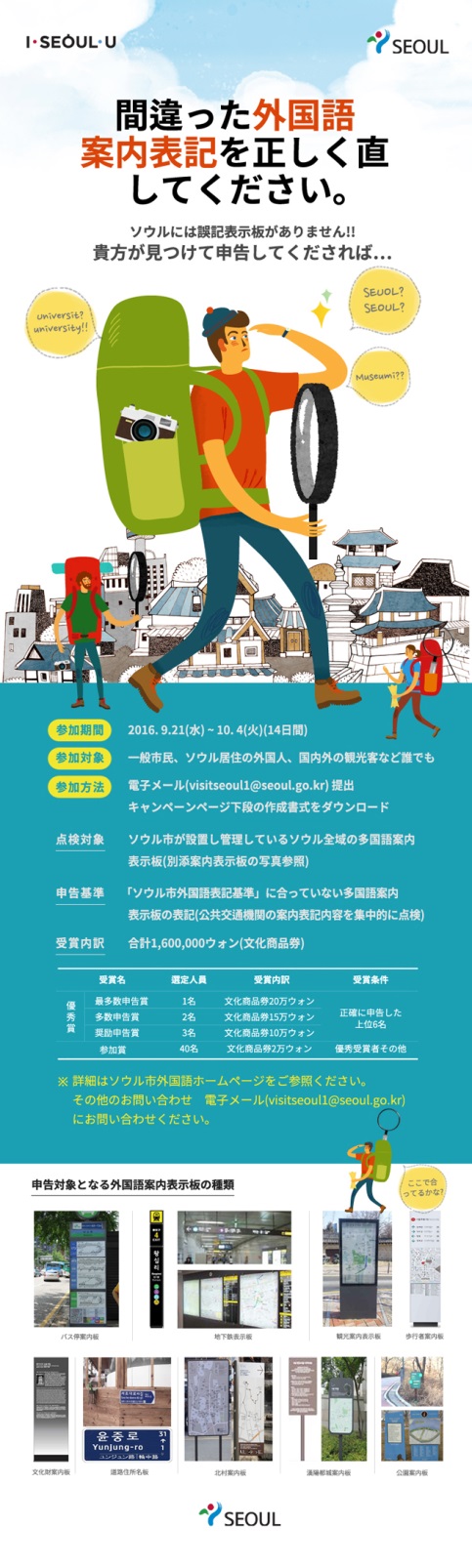 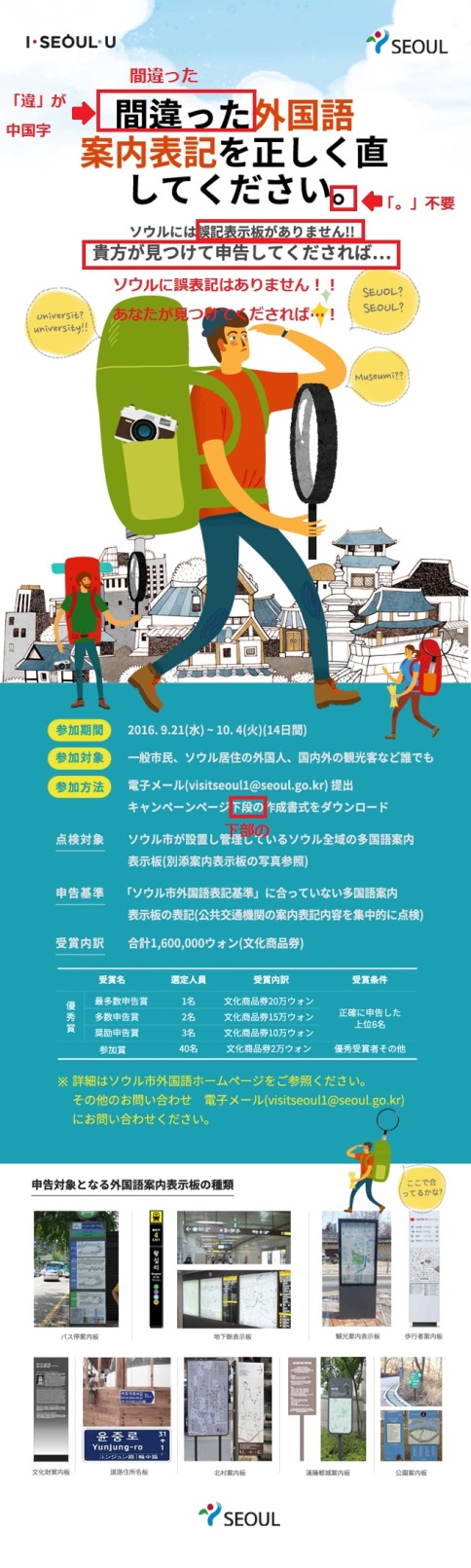 http://japanese.seoul.go.kr/%E3%82%BD%E3%82%A6%E3%83%AB%E3%83%87%E3%82%B6%E3%82%A4%E3%83%B3%E3%82%A6%E3%82%A3%E3%83%BC%E3%82%AF2016%E9%96%8B%E5%B9%95/?cp=4&cat=29映像デザインの製作映像デザインの制作http://japanese.seoul.go.kr/%E5%B8%82%E5%BA%81-%E3%82%BB%E3%82%B8%E3%83%A7%E3%83%B3%E3%83%87%E3%83%AD%E3%81%AB3-1%E4%B8%87%E3%8E%A1%E3%81%AE%E3%80%8C%E5%9C%B0%E4%B8%8B%E9%83%BD%E5%B8%82%E3%80%8D%E8%AA%95%E7%94%9F/?cp=3&cat=29①大型建物の地上までつなげるようにする計画だ。そうなれば②地下歩行道が広がれる。①大型建物を地上までつながるようにする計画だ。完成すれば②地下歩行道が広がる。5. 10月　ソウル市総合ニュース記事翻訳モニタリング5. 10月　ソウル市総合ニュース記事翻訳モニタリング5. 10月　ソウル市総合ニュース記事翻訳モニタリング記事のURL原文の間違い部分提案http://japanese.seoul.go.kr/2016%E3%82%BD%E3%82%A6%E3%83%AB%E5%9B%BD%E9%9A%9B%E3%82%BD%E3%83%BC%E3%82%B7%E3%83%A3%E3%83%AB%E3%82%AB%E3%83%B3%E3%83%95%E3%82%A1%E3%83%AC%E3%83%B3%E3%82%B9/?cp=3&cat=29表の「区分」削除(なくす)→韓国で表を作成する多くの時に左上に「구분(区分)」と記すが日本では記さないhttp://japanese.seoul.go.kr/%E9%83%BD%E5%BF%83%E3%81%AE%E3%81%8D%E3%82%8C%E3%81%84%E3%81%AA%E7%B4%85%E8%91%89%E3%81%AE%E9%81%93105%E9%81%B8%E3%82%92%E3%81%94%E7%B4%B9%E4%BB%8B%E3%81%97%E3%81%BE%E3%81%99/?cp=3&cat=29市は特に市民たちが1年の中で秋にのみ聞くことができる落ち葉を踏む音とともに、秋の趣を満喫できるよう11月中旬まで105か所の落ち葉を掃かずに管理する。ソウル市は、市民が落ち葉を踏む音で「秋」の趣を満喫できるよう、11月中旬までの期間中105か所で落ち葉をそのままにし管理する。http://japanese.seoul.go.kr/%E3%80%8C%E3%82%BD%E3%82%A6%E3%83%AB%E9%A7%85%E9%AB%98%E6%9E%B6%E6%AD%A9%E9%81%93%E3%80%8D%E3%81%AE%E6%96%B0%E3%81%97%E3%81%84%E5%90%8D%E5%89%8D%E3%80%81%E6%96%B0%E3%81%97%E3%81%84%E9%A1%94/?cp=3&cat=29人の足の形として形象化し、楽しくて躍動感あふれるダイナミック人の足の形として具現化し、ワクワクする楽しさが躍動するダイナミックhttp://japanese.seoul.go.kr/11-4%E3%80%9C11-6%E3%80%8C%E3%82%BD%E3%82%A6%E3%83%AB%E3%82%AD%E3%83%A0%E3%82%B8%E3%83%A3%E3%83%B3%E6%96%87%E5%8C%96%E7%A5%AD%E3%80%8D%E9%96%8B%E5%82%AC/?cp=3&cat=29ソウル広場6,000㎡が4千人以上の多様な国籍の人々が埋め尽くして50トン以上のキムチを和えるソウル広場の6,000㎡の敷地を4千人以上の様々な国の人々が埋め尽くし、50トン以上のキムチを作るhttp://japanese.seoul.go.kr/iseoulu%E3%81%8C%E4%B8%80%E6%AD%B3%E3%82%92%E8%BF%8E%E3%81%88%E3%80%81%E3%80%8C%E3%82%BD%E3%82%A6%E3%83%AB%E3%83%96%E3%83%A9%E3%83%B3%E3%83%89%E8%A8%98%E5%BF%B5%E9%80%B1%E9%96%93/?cp=2&cat=29I•SEOUL•Uが一歳を迎え、「ソウルブランド記念週間」運営I•SEOUL•Uの誕生1周年を記念し「ソウルブランド記念週間」を開催http://japanese.seoul.go.kr/%E7%AC%AC1%E5%9B%9E%E3%82%BD%E3%82%A6%E3%83%AB%E9%83%BD%E5%B8%82%E3%83%96%E3%83%A9%E3%83%B3%E3%83%89%E3%83%95%E3%82%A9%E3%83%BC%E3%83%A9%E3%83%A0/?cp=2&cat=29表の「区分」削除(なくす)→韓国で表を作成する多くの時に左上に「구분(区分)」と記すが日本では記さないhttp://japanese.seoul.go.kr/%E3%82%BD%E3%82%A6%E3%83%AB%E3%80%81%E3%83%AD%E3%83%B3%E3%83%AA%E3%83%BC%E3%83%97%E3%83%A9%E3%83%8D%E3%83%83%E3%83%88%E3%80%8C2017%E5%B9%B4%E6%9C%80%E9%AB%98%E3%81%AE%E6%97%85%E8%A1%8Ctop10%E9%83%BD/?cp=2&cat=29ソウルはもっと青くなり「青くなる」の形容詞的な意味は「憂鬱になる」という意味なので、文章の意味が通りませんhttp://japanese.seoul.go.kr/%E3%82%BD%E3%82%A6%E3%83%AB%E5%B8%82%E3%80%81%E3%82%AA%E3%83%AB%E3%83%9A%E3%83%9F%E3%83%95%E3%82%AF%E3%83%AD%E3%82%A6%E3%83%90%E3%82%B9%E3%81%AE%E9%81%8B%E8%A1%8C%E5%9C%B0%E5%9F%9F%E3%82%92%E6%8B%A1/?cp=2&cat=29ふくろう（オルペミ）バス、オルペミ(フクロウ)バス両方の表記を「オルペミバス」に統一6．11月 Seoul Over News記事翻訳モニタリング6．11月 Seoul Over News記事翻訳モニタリング6．11月 Seoul Over News記事翻訳モニタリング記事のURL原文の間違い部分提案http://japanese.seoul.go.kr/%E3%82%BD%E3%82%A6%E3%83%AB%E3%81%AE%E7%95%B0%E8%89%B2%E4%BD%93%E9%A8%93%E8%A6%B3%E5%85%89%E5%95%86%E5%93%81%E8%B2%A9%E5%A3%B2%E3%82%B5%E3%82%A4%E3%83%88%E3%80%81%EF%BD%A2%E3%83%AF%E3%83%B3%EF%BD%A5/?cp=2&cat=29①誰にでも直接サイトに②支払い方法でも可能であるため①誰でも直接サイトに②支払方法も可能なためhttp://japanese.seoul.go.kr/2016%E5%B9%B4%E3%80%8C%E3%82%BD%E3%82%A6%E3%83%AB%E3%83%BB%E3%83%94%E3%83%83%E3%83%81%E3%83%A7%E3%83%AD%E3%83%B3%E3%83%BB%E3%83%81%E3%83%A5%E3%82%AF%E3%83%81%E3%82%A7%E3%82%BD%E3%82%A6%E3%83%AB/?cp=2&cat=29ソウル・ピッチョロン・チュクチェソウルランタンフェスティバル%e5%a4%96%e5%9b%bd%e4%ba%ba%e3%81%ae%e9%9f%93%e5%9b%bd%e6%ad%b4%e5%8f%b2%e6%96%87%e5%8c%96%e4%bd%93%e9%a8%93%e9%81%8b%e5%96%b6/?構成されました。したがって、外国人たちが構成され、外国人たちがhttp://japanese.seoul.go.kr/%e7%ac%ac19%e6%9c%9f%e3%82%bd%e3%82%a6%e3%83%ab%e5%b8%82%e3%82%b0%e3%83%ad%e3%83%bc%e3%83%90%e3%83%ab%e3%82%a4%e3%83%b3%e3%82%bf%e3%83%bc%e3%83%b3%e3%82%b7%e3%83%83%e3%83%97-%e5%8f%82%e5%8a%a0/?cat=29ンターン期間インターン期間http://japanese.seoul.go.kr/2017%e5%b9%b4%e3%80%8coecd%e5%8c%85%e5%ae%b9%e7%9a%84%e6%88%90%e9%95%b7%e3%82%ad%e3%83%a3%e3%83%b3%e3%83%9a%e3%83%bc%e3%83%b3%e3%80%8d%e3%82%bd%e3%82%a6%e3%83%ab%e3%81%b8%e8%aa%98%e8%87%b4%e7%a2%ba/?cat=29不平等問題の解消に先立つという文章ではどちらの意味合いか不明確①不平等問題の解消を先導する？
②不平等問題の解消に先立ち～した？http://japanese.seoul.go.kr/2016%e5%b9%b4%e3%82%bd%e3%82%a6%e3%83%ab%e5%ba%83%e5%a0%b4%e3%81%ae%e3%82%b9%e3%82%b1%e3%83%bc%e3%83%88%e3%83%aa%e3%83%b3%e3%82%af%e4%bc%91%e5%a0%b4/?cat=29ソウル広場のスケートリンクを休場することに決定しました。ソウル広場のスケートリンクの運営を休止することに決定しました。1. ホームページのメインデザインに関するアイディアの提案シンプルで見やすい良いHPだと思いますが、パソコンで記事をスクロールする際に上下左右のコンテンツ一覧やロゴまで動いてしまいます。記事のみをスクロールし、その他のコンテンツは固定されるとより見やすくなるのではと思いました。また、固有語を漢字とカタカナで2重表記していますが、どちらかに統一しひとつだけにした方が見やすいと思います。2. ホームページに追加したらいいなと思う情報は？観光情報です。ソウル市HPへアクセスする大部分の外国人は旅行情報を求めていると考えるからです。
また、ソウル市ならではの細かい観光地図(たとえばFacebookで更新しているお店をリンクさせた統括的なもの)があると使い勝手もよく便利だなと思います。 ホームページのコンテンツが広報されたＳＮＳアドレス及び広報内容をキャプチャー事前にお伝えしました通り、広報はございません。